SOLICITUD DE INSCRIPCIÓNSR. Presidente AMTLic. Federico HannePresenteNombre y Apellido: ________________________________________ D.N.I: _____________				Mediante la presente solicito ser inscripta en el concurso de antecedentes por antigüedad en el servicio impropio de transporte de pasajeros. Conociendo que en el mismo pueden participar solamente conductoras registradas en el servicio impropio de la ciudad de Salta con antigüedad de 3 años consecutivos, debiendo ser única sostén económico de mi grupo familiar o tener a cargo familiares. Tener domicilio en la misma ciudad, con antigüedad no menor a 4 años y que no tengan registro de delito alguno, además de los requisitos establecidos en las Resoluciones N° 1493/09 y 04/19.				Asimismo dejo constancia que toda documentación requerida se encuentra ingresada en el Expte. N°__________/___ actualizado a la fecha la documentación obligatoria.      Firma: ______________________Aclaración: __________________D.N.I: _______________________Domicilio: ___________________Teléfono Fijo: ________________Celular: _____________________Mail: _______________________Fecha: ______________________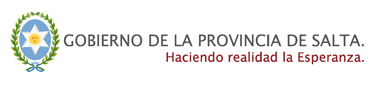 “Gral. Martín Miguel de Güemes Héroe de ”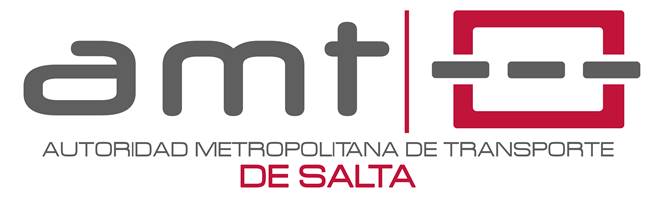 Avda. Tabella esquina Socompa -  Salta –Tel. 4999901